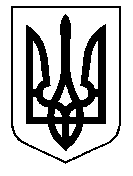 У К Р А Ї Н А Кам’янсько-Дніпровська міська радаКам’янсько-Дніпровського району Запорізької областіТридцята сесія восьмого скликанняР І Ш Е Н Н Я18 жовтня 2019 року         м.Кам’янка-Дніпровська                   № 67 Про надання дозволу гр-ну Коноплянку Василю Ярославовичуна розробку  проекту землеустрою щодо відведення земельної ділянки  по вул. Каховська, 130  м. Кам’янка-Дніпровська       Керуючись ст.26 Закону України «Про місцеве самоврядування в Україні», ст.ст.12, 118, 121 Земельного кодексу України, ст.50 Закону України «Про землеустрій», розглянувши заяву від 16.10.2019 року вх.№ 830/02-01-21, гр-на Коноплянка Василя Ярославовича про надання дозволу на розробку проекту землеустрою щодо відведення земельної ділянки по       вул. Каховська, 130  м. Кам’янка-Дніпровська (РНОКПП 2630113615, мешкає м. Кам’янка-Дніпровська, вул. Каховська, 132), враховуючи рекомендації постійної комісії з питань регулювання земельних відносин та охорони навколишнього середовища, подані документи,  міська радав и р і ш и л а :Надати дозвіл гр-ну Коноплянку Василю Ярославовичу на розробку проекту землеустрою щодо відведення земельної ділянки площею 0,1000 га для будівництва і обслуговування житлового будинку, господарських будівель і споруд (присадибна ділянка) із земель житлової та громадської забудови Кам’янсько - Дніпровської міської ради по вул. Каховська, 130       м. Кам’янка-Дніпровська Кам’янсько-Дніпровського району Запорізької області для передачі у приватну власність.       2.  Строк дії даного рішення до 18.10.2020 року.      3.  Контроль за виконанням даного рішення покласти на постійну комісію з питань регулювання земельних відносин та охорони навколишнього середовища.Міський голова                                                                              В.В.Антоненко